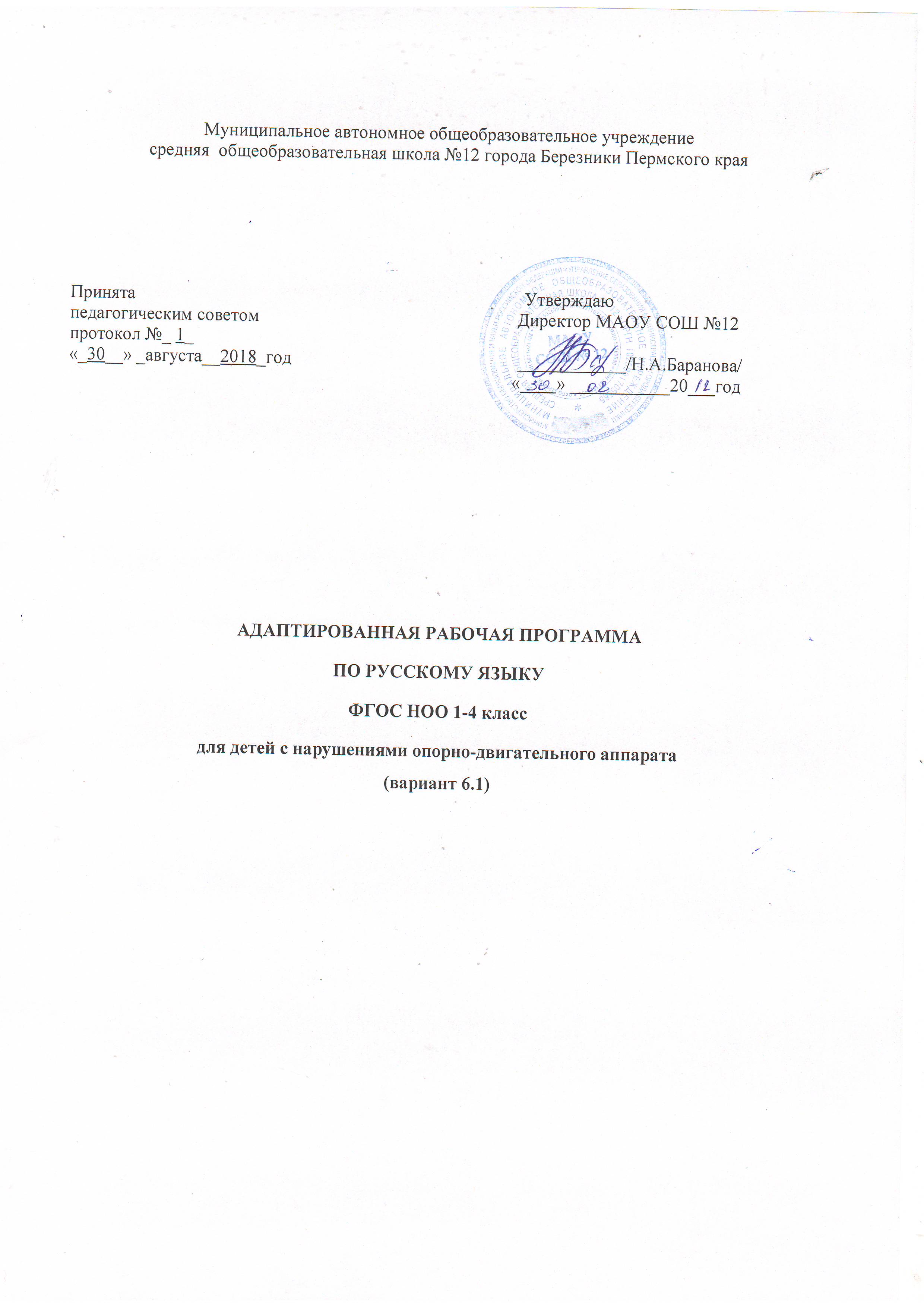 	Пояснительная запискаРабочая программа по русскому языку для 1-4 класса разработана в соответствии со следующими нормативными документами:Федеральным законом РФ об образовании от 29.12.12,  № 273;Федеральным государственным образовательным стандартом начального общего образования обучающихся с ограниченными возможностями здоровья (утверждённого приказом Министерства образования и науки Российской Федерации от «19» декабря 2014 г. № 1598);Фундаментальным ядром содержания общего образования;Концепцией духовно-нравственного развития и воспитания личности гражданина России;Примерной адаптированной основной общеобразовательной программой начального общего образования обучающихся с нарушениями опорно-двигательного аппарата (одобрена решением федерального учебно-методического объединения по общему образованию (протокол от 22 декабря 2015г. №4/15);Примерной программой по русскому языку под редакцией В.П. Канакиной, В.Г. Горецкого (Издательский центр «Просвещение», 2015);АООП начального общего образования МАОУ СОШ №12;Федеральным перечнем учебников, рекомендованных Министерством образования и науки Российской Федерации к использованию в образовательном процессе в общеобразовательных учреждениях;Учебным планом МАОУ СОШ №12;СанПиН 2.4.2.3286-15 "Санитарно-эпидемиологические требования к условиям и организации обучения и воспитания в организациях, осуществляющих образовательную деятельность по адаптированным основным общеобразовательным программам для обучающихся с ограниченными возможностями здоровья", утвержденных постановлением Главного государственного санитарного врача РФ от 10 июля 2015 года № 26.В процессе обучения используются учебники для 1-4 классов под редакцией В.П.Канакиной, В.Г.Горецкого, “Русский язык”, которые входят в систему учебно-методических комплектов «Школа России». Учебники, выпускаемые Издательским центром «Просвещение», входят в федеральный перечень учебников (учебники имеют гриф «Рекомендован Министерством образования и науки Российской Федерации»).При составлении программы так же использованы методические рекомендации по организации коррекционно-развивающего обучения.	         Адаптированная общеобразовательная программа (далее АОП) начального общего образования для обучающихся с нарушениями опорно-двигательного аппарата (далее НОДА) – это образовательная программа, адаптированная для обучения детей	с нарушениями	опорно-двигательного аппарата, учитывающая особенности их психофизического развития, индивидуальные возможности, обеспечивающая коррекцию нарушений развития и социальную адаптацию.Данная программа конкретизирует содержание предметных тем курса, дает примерное распределение учебных часов по разделам курса и рекомендуемую последовательность изучения тем и разделов учебного предмета с учетом межпредметных и внутрипредметных связей, логики учебного процесса, возрастных особенностей учащихся.Рабочая программа содействует реализации единой концепции основного образования, сохраняя при этом условия для вариативного построения курсов  и проявления творческой инициативы учителя и учащегося.Рабочая программа по учебному предмету выполняет две основные функции: информационно-методическая  и организационно-планирующая.Информационно-методическая функция позволяет всем участникам образовательного процесса получить представление о целях, содержании, общей стратегии обучения, воспитания и развития учащихся средствами данного учебного предмета.Организационно-планирующая функция предусматривает выделение этапов обучения, рекомендуемое структурирование учебного материала, определение его количественных и качественных характеристик на каждом из этапов, в том числе для составления тематического планирования курса, содержательного наполнения промежуточной аттестации учащихся.Актуальность разработки программы заключается в необходимости приведения содержания образования в соответствие с возрастными особенностями подросткового периода, когда ребенок устремлен к реальной практической деятельности, познанию мира, самопознанию и самоопределению. Программа ориентирована на деятельный аспект  в  образовании, что позволяет повысить мотивацию обучения, в наибольшей степени реализовать способности, возможности, потребности и интересы ребенка.	Цель программы – усвоение минимума содержания основных образовательных программ основного общего образования по русскому языку, достижение требований к уровню подготовки выпускников начальной школы, предусмотренных Федеральным Государственным образовательным стандартом начального общего образования.	Задачи программы:освоение знаний  по русскому языку.овладение умениями применять знания по предмету; использовать информацию о современных достижениях в области науки, о факторах здоровья и риска; работать с учебными приборами, инструментами, справочниками.развитие познавательных интересов, интеллектуальных и творческих способностей в процессе проведения наблюдений и работы с различными источниками информации.воспитание позитивного ценностного отношения к живой природе, собственному здоровью и здоровью других людей; культуры поведения в природе.использование приобретенных знаний и умений в повседневной жизни.В основу разработки АОП НОО для обучающихся с нарушениями опорно-двигательного аппарата заложены	дифференцированный и деятельностный подходы.Дифференцированный подход к построению АОП НОО для детей с НОДА предполагает учет особых образовательных потребностей этих обучающихся, которые проявляются в неоднородности возможностей освоения содержания образования. Это предусматривает возможность создания с учетом типологических и индивидуальных особенностей развития разных вариантов образовательной программы, в том числе и на основе индивидуального учебного плана.Деятельностный подход основывается на теоретических положениях отечественной психологической	науки,	раскрывающих	основные закономерности процесса обучения и воспитания обучающихся, структуру образовательной деятельности с учетом общих закономерностей развития детей с нормальным и нарушенным развитием.Деятельностный подход в образовании строится на признании того, что развитие личности обучающихся с НОДА младшего школьного возраста определяется характером организации доступной им деятельности (предметно-практической и учебной).Основным средством реализации деятельностного подхода в образовании является обучение как процесс организации познавательной и предметно-практической деятельности обучающихся, обеспечивающий овладение ими содержания образования.В контексте разработки АОП начального общего образования для обучающихся с НОДА реализация деятельностного подхода обеспечивает:придание результатам образования социально и личностно значимого характера;прочное усвоение обучающимися с НОДА знаний и опыта разнообразной деятельности и поведения, возможность их самостоятельного продвижения в изучаемых образовательных областях;существенное повышение мотивации и интереса к учению, приобретению нового опыта деятельности и поведения;обеспечение условий для общекультурного и личностного развития обучающихся с НОДА на основе формирования универсальных учебных действий, которые обеспечивают не только успешное усвоение ими системы научных знаний, умений и навыков (академических результатов), позволяющих продолжить образование на следующей ступени, но и жизненной компетенции, составляющей основу социальной успешности.В	основу	формирования	адаптированной общеобразовательной программы начального общего	образования обучающихся с НОДА положены следующие принципы:- принципы государственной политики РФ в области образования (гуманистический характер образования, единство образовательного пространства на территории Российской Федерации, светский характер образования, общедоступность образования, адаптивность системы образования к уровням и особенностям развития и подготовки обучающихся и воспитанников и др.);- принцип учета типологических и индивидуальных образовательных потребностей обучающихся;- принцип коррекционной направленности образовательного процесса;- принцип развивающей направленности образовательного процесса, ориентирующий его на развитие личности обучающегося и расширение его «зоны ближайшего развития» с учетом особых образовательных потребностей;- онтогенетический принцип;- принцип преемственности, предполагающий при проектировании АОП ориентировку на программу основного общего образования, что обеспечивает непрерывность образования обучающихся с НОДА;- принцип целостности содержания образования: содержание образования едино; в основе структуры содержания образования лежит не понятие предмета, а понятие «образовательной области»;- принцип направленности на формирование деятельности, обеспечивает возможность овладения детьми с НОДА всеми видами доступной им предметно-практической деятельности, способами и приемами познавательной и учебной деятельности, коммуникативной деятельности и нормативным поведением;- принцип переноса знаний и умений и навыков и отношений, сформированных в условиях учебной ситуации, в деятельность в жизненной ситуации, что обеспечит готовность обучающегося к самостоятельной ориентировке и активной деятельности в реальном мире, в действительной жизни;- принцип сотрудничества с семьей.Психолого-педагогическая характеристикаобучающихся с НОДА	Категория детей с нарушениями опорно-двигательного аппарата - неоднородная по составу группа школьников. Группа обучающихся с нарушениями опорно-двигательного аппарата объединяет детей со значительным разбросом первичных и вторичных нарушений развития. Отклонения в развитии у детей с такой патологией отличаются значительной полиморфностью и диссоциацией в степени выраженности. В зависимости от причины и времени действия вредных факторов отмечаются виды патологии опорно-двигательного аппарата (типология двигательных нарушений И.Ю. Левченко, О.Г. Приходько; классификация, К.А. Семеновой, Е.М. Мастюковой и М.К. Смуглиной; Международная Мастюковой и М.К. Смуглиной; Международная классификация болезней 10–го пересмотра).В Стандарте предлагается типология, основанная на оценке сформированности познавательных и социальных способностей у детей с нарушениями опорно-двигательного аппарата. Группа обучающихся с НОДА по варианту 6.1.: дети с нарушениями функций опорно-двигательного аппарата различного этиопатогенеза, передвигающиеся самостоятельно или с применением ортопедических средств, имеющие нормальное психическое развитие и разборчивую речь. Достаточное интеллектуальное развитие у этих детей часто сочетается с отсутствием уверенности в себе, с ограниченной самостоятельностью, с повышенной внушаемостью. Личностная незрелость проявляется в наивности суждений, слабой ориентированности в бытовых и практических вопросах жизни.Особые образовательные потребности обучающихся с НОДАОсобые образовательные потребности у детей с нарушениями опорно-двигательного аппарата задаются спецификой двигательных нарушений, а также спецификой нарушения психического развития, и определяют особую логику построения учебного процесса, находят своѐ отражение в структуре и содержании образования. Наряду с этим можно выделить особые по своему характеру потребности, свойственные всем обучающимся с НОДА:обязательность непрерывности коррекционно-развивающего процесса, реализуемого, как через содержание образовательных областей, так и в процессе индивидуальной работы;требуется введение в содержание обучения специальных разделов, не присутствующих в Программе, адресованной традиционно развивающимся сверстникам;необходимо использование специальных методов, приѐмов и средств обучения (в том числе специализированных компьютерных технологий), обеспечивающих реализацию «обходных путей» обучения;индивидуализация обучения требуется в большей степени, чем для нормально развивающегося ребѐнка;обеспечение особой пространственной и временной организации образовательной среды.Принципы коррекционно-развивающего обученияСистема коррекционно-развивающего обучения (КРО) — это форма дифференциации образования, позволяющая решать задачи своевременной активной помощи детям с трудностями в обучении и адаптации к школе. Данная форма дифференциации возможна при обычной традиционной организации учебно-воспитательного процесса, но более эффективна при индивидуальной работе, что позволяют обеспечить оптимальные педагогические условия для детей с трудностями в обучении и проблемами соматического и нервно-психического здоровья.Коррекционно-развивающая работа является дополнительной деятельностью к основному образовательному процессу и способствует более эффективному развитию ребенка, раскрытию и реализации его способностей. Эта работа не подменяет собой обучение ребенка с особыми образовательными потребностями, которое тоже носит коррекционно-развивающий характер, а включена в психолого-медико-педагогическое сопровождение ребенка в образовательном процессе. В коррекционно-развивающей работе особое место занимает психологическая и педагогическая коррекция. Педагогическая коррекция должна быть  направлена  на устранение пробелов в знаниях, на усвоение отдельных учебных предметов или их разделов.При организации коррекционно-развивающей обучения важно учитывать следующие принципы:Динамичность восприятия учебного материала. Предполагает использование заданий по степени нарастающей трудности. Следует подбирать задания, при выполнении которых используются действия различных анализаторов: слухового, зрительного, кинестетического.Принцип продуктивной обработки информации. В учебный процесс необходимо включать задания, предполагающие самостоятельную обработку информации учениками с использованием дозированной поэтапной помощи педагога. Предварительно учитель обучает работать с информацией по образцу, алгоритму, вопросам. Ученик осуществляет перенос показанного способа обработки информации на своё индивидуальное задание.Принцип развития и коррекции высших психических функций. Этот принцип основан на включении в урок специальных упражнений по коррекции и развитию внимания, памяти, навыков чтения и устного высказывания.Принцип мотивации к учению. Этот принцип подразумевает, что каждое учебное задание должно быть четким, т.е. ученик должен точно знать, что надо сделать для получения результата. У ученика в случае затруднения должна быть возможность воспользоваться опорой по образцу, по алгоритму (забыл - повторю - вспомню - сделаю).Обучение  проводится с соблюдением следующих требований:психологический настрой на умственную работу (привлечение внимания, выработка мотивации);проведение динамических пауз или физкультминуток с учетом основного диагноза ребенка;создание условий для двигательной активности учащегося;строгое регламентирование учебной нагрузки;максимальный учет биоритмальных особенностей в организации режима труда и отдыха ребенка;рефлексия в конце урока.Не меньшее значение при организации учебного процесса имеют различные виды педагогической поддержки в усвоении знаний:обучение без принуждения (основанное на интересе, успехе, доверии);
урок как система реабилитации, в результате которой каждый учени начинает чувствовать и сознавать себя способным действовать разумно, ставить перед собой цели и достигать их;адаптация содержания, очищение учебного материала от сложных подробностей и излишнего многообразия;одновременное подключение слуха, зрения, моторики, памяти и логического мышления в процессе восприятия материала;использование ориентировочной основы действий (опорных сигналов);формулирование определений по установленному образцу, применение алгоритмов; 
взаимообучение, диалогические методики;дополнительные упражнения;оптимальность темпа с позиции полного усвоения и др.В системе обучения детей с ограниченными возможностями здоровья урок выполняет следующие функции:образовательные, решающие задачи формирования и развития знаний, умений и навыков;воспитательные, решающие задачи патриотического, экологического, эстетического, нравственного, трудового воспитания;коррекционно – развивающие, решающие задачи развития личностных качеств учащихся, их памяти, мышления, речи, мировоззрения, экологической, этической, эстетической и санитарно-гигиенической культуры, творческих способностей, навыков учебного труда.От правильной организации урока, уровня его здоровьесберегающей рациональности во многом зависит функциональное состояние школьников в процессе учебной деятельности, возможность длительного поддержания умственной работоспособности и предупреждение преждевременного утомления.Продолжительность режимных моментов урока не случайна, так как она предусматривает динамику изменений функционального состояния организма учащегося и его работоспособности, которая делится на 3 периода:Период «врабатывания». Совпадает с организационным моментом и характеризуется всплеском функциональных изменений, предшествующих началу работы. Для данного периода свойственно: несогласованность действий, отвлеченность внимания и  двигательная расторможенность.Период «оптимальной работоспособности». Данный период включает самые трудные фрагменты урока, так как длительность активного внимания и работоспособности у детей с ограниченными возможностями здоровья не превышает  15-20 минут в среднем звене.Период «сниженной работоспособности». Период совпадает с моментом закрепления полученных знаний. После 30 минут урока у детей наблюдается закономерное снижение работоспособности, падает темп и качество работы, теряется интерес, отвлечения учащихся становятся все более выраженными.Сроки наступления каждого периода зависят:от возраста учащихся, их общего эмоционального настроя;от времени суток и количества уроков в расписании учебного дня;от характера и длительности выполняемой работы, чередованию различных видов учебной деятельности;от трудности самого учебного предмета;от статических и динамических компонентов урока.Содержание учебной работы на уроке построено с ориентацией на зону ближайшего развития.Особое значение на каждом уроке имеет его коррекционная направленность. Коррекция мышления, памяти и речи проводится  практически на всех общеобразовательных уроках.При постановке коррекционной задачи необходимо четко указывать, через что предполагается её реализовывать.  Немаловажное значение при планировании урока отводится и постановке воспитательных задач. Таких как:формирование (закрепление) умения подчинять свои эмоциональные желания требованиям учителя;воспитание аккуратности при работе в тетрадях.При планировании урока учитываются следующие моменты:после подачи каждой, относительно законченной порции знаний, важно проверить, насколько осознанно она усвоена;изучаемый материал преподносится небольшими порциями, более развёрнуто, с постепенным усложнением;увеличение количества упражнений;учитывая особенности восприятия и мышления учащегося, обучение ведется в несколько замедленном темпе;учитывая повышенную утомляемость детей, уроки не перегружаются, то есть планируется меньший по объёму материал, чем в обычном классе;обязательным является включение в урок предметно-практической деятельности, в процессе которой происходит формирование основных умений и навыков. Все предметно-практические действия сопровождаются словесным отчетом ребенка о том, что он делает и что получается в результате;во избежание переутомления чередуются виды деятельности на уроке, внимание учащихся переключается с устных упражнений на письменные.В конце урока учащемуся обязательно дается домашнее задание, которое соответствует целям и задачам урока, индивидуальным возможностям учащегося, уровню развития, умению работать самостоятельно.При оценке знаний, умений и навыков учитывается индивидуальные особенности интеллектуального развития ребенка, состояние его эмоционально – волевой сферы.Для актуализации познавательной деятельности и уменьшения утомляемости ребенка на уроке используются дополнительных педагогические воздействия: музыкальное оформление, применение проблемных ситуаций, задания творческого характера, использование жизненного опыта учеников.Для детей с ограниченными возможностями здоровья в целях профилактики утомления, нарушения и коррекции осанки и  зрения обязательным компонентом урока является проведение физкультминуток и динамических пауз с учетом основного диагноза ребенка. Физкультурные минутки — это активный отдых, призванный уменьшить утомление учащегося, снять отрицательные явления статической нагрузки, активизировать внимание учащегося и повысить их способность к восприятию учебного материала.Время начала физкультурной минутки определяется самим учителем, т.е. при проявлении первых признаков утомления, что наблюдается примерно на 20—25 минуте после начала урока. Внешними проявлениями утомления являются рост числа отвлечений, потеря интереса и внимания, ослабление памяти, нарушение почерка, снижение работоспособности и т.д. Снять наступающее утомление, восстановить работоспособность у детей, повысить эффективность урока можно включением в структуру урока двигательных упражнений средней интенсивности.Обязательным условием создания развивающей среды на уроке является этап рефлексии. Она помогает ученику сформулировать получаемые результаты, определить цели дальнейшей работы, скорректировать свои последующие действия. Рефлексия связана  с формированием  личностных, регулятивных и коммуникативных универсальных учебных действий, с технологией критического мышления. Рефлексия направлена на оценку эмоционального состояния ребенка, его деятельности и содержания учебного материала.Коррекционные задачи в обучении и воспитании детейс ограниченными возможностями,реализуемых в курсе изучения учебного предмета «Русский язык»Программа определяет ряд задач (в т.ч. коррекционных), решение которых направлено на достижение основных целей начального образования:КОРРЕКЦИЯ ВОСПРИЯТИЙ, ПРЕДСТАВЛЕНИЙ1. Работать над совершенствованием полноты зрительных, слуховых, моторных ощущений.2. Развивать целенаправленное восприятие цвета, формы, величины материала, качества объекта.3. Дифференцировать восприятие предметов по цвету форме, величине.4. Увеличивать объем зрительных, слуховых, моторных восприятий.5. Работать над увеличением поля зрения.6. Расширять зону ясного восприятия.7. Развивать глазомер.8. Совершенствовать точность восприятия, активность.9. Учить сравнивать объекты, устанавливать черты сходства и различия предметов.10. Корригировать искаженные представления о жизни, природе, обществе.КОРРЕКЦИЯ ПАМЯТИ1.Развивать точность, прочность, скорость запоминания.2.Развивать объем памяти.3.Развивать словесно – логическую память, образную память, зрительную память.4.Совершенствовать быстроту, полноту, точность воспроизведения.5.Развивать личностные мотивы запоминания(умение учащимися создать установку на длительное и прочное запоминание).6.Формировать полноту воспроизведения словесного материала, умение пользоваться полным ответом, составлять план ответа.7.Совершенствовать перенос «опыта», умение воспроизводить знания в новых условиях.8.Развивать произвольную память.КОРРЕКЦИЯ ВНИМАНИЯ1. Развивать целенаправленность внимания.2. Развивать быстроту переключения внимания.3. Увеличивать объем внимания, силу внимания.4. Развивать устойчивое внимания.КОРРЕКЦИЯ САМООЦЕНКИ1.Развивать навык самоконтроля.2. Воспитывать самоконтроль, взаимоконтроль.3. Формировать адекватный уровень притязаний.4. Формировать навыки потребности в труде, общественной оценки и самооценки.5. Корригировать отрицательные реакции на замечания.КОРРЕКЦИЯ МЫШЛЕНИЯ1. Развивать умение классифицировать предметы по различным признакам.2. Развивать умение замечать недостатки в работе, анализировать ход выполняемой работы, сравнивать с образцом.3. Развивать умение выделять из общего частное.4. Развивать умение применять правила при выполнении упражнений.5. Развивать умение анализировать, сравнивать, делать выводы.6. Развивать умение понимать связь событий и строить последовательное умозаключение.7. Формировать целенаправленность в работе.8. Активизировать мыслительную деятельность.9. Развивать последовательность мышления.10. Развивать умение правильно отражать действительность, правильно проявлять свое отношение к ней.КОРРЕКЦИЯ ЭМОЦИОНАЛЬНО – ВОЛЕВОЙ СФЕРЫ1. Воспитывать самостоятельность принятия решения.2. Развивать инициативу, стремление к активной деятельности.3. Формировать стремление добиваться конечного результата, доводить начатое дело до конца.4 .Корригировать безудержность отдельных желаний.5. Формировать адекватность чувств, высшие духовные чувства.6. Расширять и совершенствовать круг духовных потребностей детей.7. Предупреждать возникновение дурных привычек.8. Вырабатывать привычки положительного поведения.9. Воспитывать сознательную дисциплину.КОРРЕКЦИЯ РЕЧИ1. Развивать фонематический слух.2. Совершенствовать слуховое восприятие, внимание.3. Развитие умения по дифференциации звуков речи, сходных по месту и способу образования.4 .Развивать функции фонематического анализа .5. Развивать импрессивную сторону речи (понимание).6. Развивать экспрессивную сторону речи (воспроизведение) речи.7. Развивать коммуникативные функции речи, как средства общения.8. Развивать диалогическую речь.9. Формировать преодоление речевого негативизма.10. Формировать стремление к исправлению речевого дефекта.11. Расширять активный и пассивный словарь.12. Совершенствовать грамматический строй речи.13. Развивать навыки словоизменения, словообразования.14. Формировать навыки сознательного и выразительного чтения.Решение названных задач обеспечит осознание младшими школьниками универсальности математических способов познания мира, усвоение начальных математических знаний, связей математики с окружающей действительностью и с другими школьными предметами, а также личностную заинтересованность в расширении математических знаний.Общая характеристика учебного предметаКурс «Русский язык» входит в  образовательную область «ФИЛОЛОГИЯ».Предмет «Русский язык» играет важную роль в реализации основных целевых установок начального образования: становлении основ гражданской идентичности и мировоззрения; формировании основ умения учиться и способности к организации своей деятельности; духовно-нравственном развитии и воспитании младших школьников.Содержание предмета направлено на формирование функциональной грамотности и коммуникативной компетентности. Русский язык является для младших школьников основой всего процесса обучения, средством развития их мышления, воображения, интеллектуальных и творческих способностей, основным каналом социализации личности.Изучение русского языка в начальных классах — первоначальный этап системы лингвистического образования и речевого развития, обеспечивающий готовность выпускников начальной школы к дальнейшему образованию.Ведущая идея настоящего курса — изучение родного русского языка с позиции его духовной, культурно-исторической ценности.Программа направлена на решение познавательной и социокультурной целей:Познавательная цель предполагает:— ознакомление учащихся с основными положениями науки о языке;— открытие детям родного русского языка как предмета изучения;— формирование представления о русском языке как целостной системе, о единицах, её составляющих — звуках речи, слове, предложении.Социокультурная цель ориентирована на:— формирование эмоционально-ценностного отношения к родному языку, чувства сопричастности к его бытию, сохранение чистоты, выразительности, уникальности родного слова, пробуждение интереса и стремления к его изучению;— развитие устной и письменной речи, монологической и диалогической речи, а также навыков грамотного, безошибочного письма как показателя общей культуры человека.    Достижение поставленных целей изучения русского языка обеспечивается решением следующих практических задач:- формирование знаково-символического восприятия языка учащимися;- развитие речи, мышления, воображения школьников;- формирование коммуникативных компетенций учащихся, их готовности к общению на предмет получения, передачи информации, обмена информацией, обсуждения информации, аргументации высказанной точки зрения;- освоение учащимися первоначальных знаний о лексике, фонетике, грамматике русского языка;- овладение обучающимися умениями правильно писать и читать, участвовать в диалоге, составлять несложные монологические высказывания и письменные тексты-описания и тексты-повествования небольшого объема;- формирование развёрнутой структуры учебной деятельности, основу которой составляют универсальные учебные действия.     В настоящей программе формирование универсальных учебных действий предполагает развитие интеллектуальных, познавательных и организационных общеучебных умений, навыков и способов деятельности:— осознание ребёнком необходимости понимать смысл поставленной учебной задачи для её успешного решения, способность сохранять учебную цель, умение ставить новые учебные цели и работать над их достижением; потребность в творческом самовыражении;— формирование умения планировать учебную работу, пользоваться различными справочными материалами (таблицами, схемами, предписаниями, словарями и т.д.), организовывать сотрудничество;— развитие способности к самооценке и самоконтролю: умения младшего школьника соотносить содержание задания с теми знаниями, которыми он располагает, восстанавливать знания (по памятке, учебнику, тетради, справочному материалу и т.д.), дополнять имеющиеся знания новыми сведениями, необходимыми для выполнения задания.          Данный курс ориентирован на формирование таких общеучебных интеллектуальных умений, как обобщение, классификация, переход от внешнего контроля к самоконтролю, от контроля по результату к контролю по способу действия, от констатирующего к опережающему.В ходе освоения курса «Русский язык» формируются связанные с информационной культурой умения читать, писать, эффективно работать с учебной книгой, пользоваться лингвистическими словарями и справочниками.    Содержание курса включает систему понятий, сведений, правил, способов действий (познавательных действий), относящихся:— к предложению (смысловая и интонационная законченность, связь слов в предложении, словосочетание как распространённое слово, виды предложений по цели высказывания и интонации, распространённые и нераспространённые предложения, простые и сложные предложения);— к слову (прямое и переносное значение, синонимы и антонимы, морфемный состав слова, части речи, лексико-грамматические признаки имени существительного, имени прилагательного, личного местоимения, глагола, наречия);— к фонетике (звуки, их фонетическая характеристика, сильная и слабая позиция звуков, анализ звучащего слова, звуки и буквы, обозначение звуков буквами и т.д.);— к графике (состав русского алфавита, соотношение между звуками и буквами);— к орфографии и пунктуации (совокупность правил, определяющих написание слов и расстановку знаков препинания).	Курс русского языка начинается с обучения грамоте. Обучение грамоте направлено на формирование навыка чтения и основ элементарного графического навыка, развитие речевых умений, обогащение и активизацию словаря, совершенствование фонематического слуха, осуществление грамматико-орфографической пропедевтики. Задачи обучения грамоте решаются на уроках обучения чтению и на уроках обучения письму. Обучение письму идёт параллельно с обучением чтению с учётом принципа координации устной и письменной речи. Содержание обучения грамоте обеспечивает решение основных задач трёх его периодов: добукварного (подготовительного), букварного (основного) и послебукварного (заключительного).	Добукварный период является введением в систему языкового и литературного образования. Его содержание направлено на создание мотивации к учебной деятельности, развитие интереса к самому процессу чтения. Особое внимание на этом этапе уделяется выявлению начального уровня развитости устных форм речи у каждого ученика, особенно слушания и говорения. Стоит и другая задача – приобщение к учебной деятельности, приучение к требованиям школы.Введение детей в мир языка начинается со знакомства со словом, его значением, с осмысления его номинативной функции в различных коммуникативно-речевых ситуациях, с различения в слове его содержания (значения) и формы (фонетической и графической). У первоклассников формируются первоначальные представления о предложении, развивается фонематический слух и умение определять последовательность звуков в словах различной звуковой и слоговой структуры. Они учатся осуществлять звуковой анализ слов с использованием схем-моделей, делить слова на слоги, находить в слове ударный слог, «читать» слова по следам звукового анализа, ориентируясь на знак ударения и букву ударного гласного звука. На подготовительном этапе формируются первоначальные представления о гласных и согласных (твёрдых и мягких звуках), изучаются первые пять гласных звуков и обозначающие их буквы. На уроках письма дети усваивают требования к положению тетради, ручки, к правильной посадке, учатся писать сначала элементы букв, а затем овладевают письмом букв.	Содержание букварного периода охватывает изучение первых согласных звуков и их буквенных обозначений; последующих гласных звуков и букв, их обозначающих; знакомство с гласными звуками, обозначающими два звука; знакомство с буквами, не обозначающими звуков. Специфическая особенность данного этапа заключается в непосредственном обучении чтению, усвоению его механизма. Первоклассники осваивают два вида чтения: орфографическое (читаю, как написано) и орфоэпическое (читаю, как говорю); работают со слоговыми таблицами и слогами-слияниями; осваивают письмо всех гласных и согласных букв, слогов с различными видами соединений, слов, предложений, небольших текстов.	Послебукварный (заключительный) – повторительно-обобщающий этап. На данном этапе обучения грамоте осуществляется постепенный переход к чтению целыми словами, формируется умение читать про себя, развиваются и совершенствуются процессы сознательного, правильного, темпового и выразительного чтения слов, предложений, текстов. Учащиеся знакомятся с речевым этикетом (словесные способы выражения приветствия, благодарности, прощания и т.д.) на основе чтения и разыгрывания ситуаций общения. Обучение элементам фонетики, лексики и грамматики идёт параллельно с формированием коммуникативно-речевых умений и навыков, с развитием творческих способностей детей. В этот период дети начинают читать литературные тексты и включаются в проектную деятельность по подготовке «Праздника букваря», в ходе которой происходит осмысление полученных в период обучения грамоте знаний.После обучения грамоте начинается раздельное изучение русского языка и литературного чтения.	Систематический курс русского языка представлен в программе следующими содержательными линиями:• система языка (основы лингвистических знаний): лексика, фонетика и орфоэпия, графика, состав слова (морфемика), грамматика (морфология и синтаксис);• орфография и пунктуация;• развитие речи.	Содержание курса имеет концентрическое строение, предусматривающее изучение одних и тех же разделов и тем в каждом классе. Такая структура программы позволяет учитывать степень подготовки учащихся к восприятию тех или иных сведений о языке, обеспечивает постепенное возрастание сложности материала и организует комплексное изучение грамматической теории, навыков правописания и развития речи.	Языковой материал обеспечивает формирование у младших школьников первоначальных представлений о системе и структуре русского языка с учётом возрастных особенностей младших школьников, а также способствует усвоению ими норм русского литературного языка. Изучение орфографии и пунктуации, а также развитие устной и письменной речи учащихся служит решению практических задач общения и формирует навыки, определяющие культурный уровень учащихся.Программа направлена на формирование у младших школьников представлений о языке как явлении национальной культуры и основном средстве человеческого общения, на осознание ими значения русского языка как государственного языка Российской Федерации, языка межнационального общения.	В программе выделен раздел «Виды речевой деятельности». Его содержание обеспечивает ориентацию младших школьников в целях, задачах, средствах и значении различных видов речевой деятельности (слушания, говорения, чтения и письма). Развитие и совершенствование всех видов речевой деятельности заложит основы для овладения устной и письменной формами языка, культурой речи. Учащиеся научатся адекватно воспринимать звучащую и письменную речь, анализировать свою и оценивать чужую речь, создавать собственные монологические устные высказывания и письменные тексты в соответствии с задачами коммуникации. Включение данного раздела в программу усиливает внимание к формированию коммуникативных умений и навыков, актуальных для практики общения младших школьников.	Содержание систематического курса русского языка представлено в программе как совокупность понятий, правил, сведений, взаимодействующих между собой, отражающих реально существующую внутреннюю взаимосвязь всех сторон языка: фонетической, лексической, словообразовательной и грамматической (морфологической и синтаксической).Знакомясь с единицами языка разных уровней, учащиеся усваивают их роль, функции, а также связи и отношения, существующие в системе языка и речи. Усвоение морфологической и синтаксической структуры языка, правил строения слова и предложения, графической формы букв осуществляется на основе формирования символико-моделирующих учебных действий с языковыми единицами. Через овладение языком – его лексикой, фразеологией, фонетикой и графикой, богатейшей словообразовательной системой, его грамматикой, разнообразием синтаксических структур – формируется собственная языковая способность ученика, осуществляется становление личности.	Значимое место в программе отводится темам «Текст», «Предложение и словосочетание». Они наиболее явственно обеспечивают формирование и развитие коммуникативно-речевой компетенции учащихся. Работа над текстом предусматривает формирование речевых умений и овладение речеведческими сведениями и знаниями по языку, что создаст действенную основу для обучения школьников созданию текстов по образцу (изложение), собственных текстов разного типа (текст-повествование, текст-описание, текст-рассуждение) и жанра с учётом замысла, адресата и ситуации общения, соблюдению норм построения текста (логичность, последовательность, связность, соответствие теме и главной мысли и др.), развитию умений, связанных с оценкой и самооценкой выполненной учеником творческой работы.	Работа над предложением и словосочетанием направлена на обучение учащихся нормам построения и образования предложений, на развитие умений пользоваться предложениями в устной и письменной речи, на обеспечение понимания содержания и структуры предложений в чужой речи. На синтаксической основе школьники осваивают нормы произношения, процессы словоизменения, формируются грамматические умения, орфографические и речевые навыки.	Программа предусматривает формирование у младших школьников представлений о лексике русского языка. Освоение знаний о лексике способствует пониманию материальной природы языкового знака (слова как единства звучания и значения); осмыслению роли слова в выражении мыслей, чувств, эмоций; осознанию словарного богатства русского языка и эстетической функции родного слова; овладению умением выбора лексических средств в зависимости от цели, темы, основной мысли, адресата, ситуаций и условий общения; осознанию необходимости пополнять и обогащать собственный словарный запас как показатель интеллектуального и речевого развития личности.	Серьёзное внимание уделяется в программе формированию фонетико-графических представлений о звуках и буквах русского языка. Чёткое представление звуковой и графической формы важно для формирования всех видов речевой деятельности: аудирования, говорения, чтения и письма.	Важная роль отводится формированию представлений о грамматических понятиях: словообразовательных, морфологических, синтаксических. Усвоение грамматических понятий становится процессом умственного и речевого развития: у школьников развиваются интеллектуальные умения анализа, синтеза, сравнения, сопоставления, классификации, обобщения, что служит основой для дальнейшего формирования общеучебных, логических и познавательных (символико-моделирующих) универсальных действий с языковыми единицами.Программа предусматривает изучение орфографии и пунктуации на основе формирования универсальных учебных действий. Сформированность умений различать части речи и значимые части слова, обнаруживать орфограмму, различать её тип, соотносить орфограмму с определённым правилом, выполнять действие по правилу, осуществлять орфографический самоконтроль является основой грамотного, безошибочного письма.	Содержание программы является основой для овладения учащимися приёмами активного анализа и синтеза (применительно к изучаемым единицам языка и речи), сопоставления, нахождения сходств и различий, дедукции и индукции, группировки, абстрагирования, систематизации, что, несомненно, способствует умственному и речевому развитию. На этой основе развивается потребность в постижении языка и речи как предмета изучения, выработке осмысленного отношения к употреблению в речи основных единиц языка.	Программой предусмотрено целенаправленное формирование первичных навыков работы с информацией. В ходе освоения русского языка формируются умения, связанные с информационной культурой: читать, писать, эффективно работать с учебной книгой, пользоваться лингвистическими словарями и справочниками. Школьники будут работать с информацией, представленной в разных форматах (текст, рисунок, таблица, схема, модель слова, памятка). Они научатся анализировать, оценивать, преобразовывать и представлять полученную информацию, а также создавать новые информационные объекты: сообщения, отзывы, письма, поздравительные открытки, небольшие сочинения, сборники творческих работ, классную газету и др.Формы и методы обученияМини-лекция в режиме реального времени, с элементами контроля, с элементами видео, с элементами аудио; аудио, видео, слайд-лекция, текстовая.Изучение интернет - ресурсов, на электронных носителях, на бумажных носителях, текстовых, текстовых с включением иллюстраций, с включением видео, с включением аудио, с включением анимации.Самостоятельная работа по сценарию (поисковая, исследовательская, творческая, др.)Индивидуальная проектная работа.Тренировочные упражнения.Тренинг с использованием специальных обучающихся систем.Контрольная работа (тестирование, ответы на контрольные вопросы).Консультации (индивидуальные, электронная почта, аудио и др.).Лабораторные занятия (проводятся виртуально, с использованием видео и флэш-ресурсов).Индивидуальные (домашние) задания (эссе, рефераты, задачи и др.).Основные типы учебных занятий по ФГОСУроки деятельностной направленности по целеполаганию:-  урок открытия нового знания (ОНЗ);-  урок отработки умений и рефлексии;-  урок творчества (урок – исследование);-  уроки построения системы знаний (общеметодологической направленности);-  уроки развивающего контроля.Особенности организации контроля	Контроль знаний, умений и навыков учащихся является важной составной частью процесса обучения. Целью контроля является определение качества усвоения учащимися программного материала, диагностирование и корректирование их знаний и умений, воспитание ответственности к учебной работе. Для выяснения роли контроля в процессе обучения русскому языку рассматривают наиболее значимые функции: обучающую, диагностическую, прогностическую, развивающую, ориентирующую и воспитывающую.	Типы контроля: внешний контроль учителя за деятельностью учащихся, самоконтроль учащихся. Особенно важным для развития учащихся является самоконтроль, потому что в этом случае учеником осознается правильность своих действий, обнаружение совершенных ошибок, анализ их и предупреждение в дальнейшем.Виды контроля:Сроки проведения контрольных работ	В начале учебного года во 2 – 4-х классах проводятся входные контрольные работы – для  фиксации первоначального результата  (сентябрь).	Итоговые контрольные работы по русскому языку проводятся во 2 – 4-х классах:  в конце 1 четверти – для  определения уровня формирования предметных УУД по изученным темам (октябрь);в конце 2 четверти – для  определения уровня формирования предметных УУД  по изученным темам (декабрь);в конце 3 четверти – для  определения уровня формирования предметных УУД по изученным темам (март);в конце года – для  сравнения результатов и определения уровня усвоения стандарта начального общего образования  (апрель – май).Форма проведения контрольных работ	Контрольные работы проводятся в форме комбинированных контрольных работ по русскому языку.	Содержание контрольных работ	Тексты контрольных работ составляются:на начало учебного года с учётом пройденного материала на момент проверки знаний по каждой программе обучения;на конец 1, 2 и 3 четверти с учётом пройденного материала на момент проверки знаний по каждой программе обучения;на конец учебного года в соответствии со стандартом начального общего образования. Содержательная линия «Система языка»Раздел «Фонетика и графика»Выпускник научится:​ @07;8G0BL 72C:8 8 1C:2K;​ E0@0:B5@87>20BL 72C:8 @CAA:>3> 8 родного языков: гласные ударные/безударные; согласные твёрдые/мягкие, парные/непарные твёрдые и мягкие; согласные звонкие/глухие, парные/непарные звонкие и глухие;​ 7=0BL ?>A;54>20B5;L=>ABL 1C:2 2 @CAA:>< 8 @>4=>< 0;D028B0E, ?>;L7>20BLAO 0;D028B>< 4;O C?>@O4>G820=8O A;>2 8 ?>8A:0 =C6=>9 8=D>@<0F88.Выпускник получит возможность научиться:​  проводить фонетико-графический (звуко-буквенный) разбор слова самостоятельно по предложенному в учебнике алгоритму,​  оценивать правильность проведения фонетико-графического (звуко-буквенного) разбора слов.Раздел «Орфоэпия»Выпускник получит возможность научиться:​  соблюдать нормы русского и родного литературного языка в собственной речи и оценивать соблюдение этих норм в речи собеседников (в объёме представленного в учебнике материала);​  находить при сомнении в правильности постановки ударения или произношения слова ответ самостоятельно (по словарю учебника) либо обращаться за помощью к учителю, родителям и др.Раздел «Состав слова (морфемика)»Выпускник научится:​  различать изменяемые и неизменяемые слова;​  различать родственные (однокоренные) слова и формы слова;​  находить в словах окончание, корень, приставку, суффикс.Выпускник получит возможность научиться:​  разбирать по составу слова с однозначно выделяемыми морфемами в соответствии с предложенным в учебнике алгоритмом,​  оценивать правильность проведения разбора слова по составу.Раздел «Лексика»Выпускник научится:​ 2KO2;OBL A;>20, 7=0G5=85 :>B>@KE B@51C5B CB>G=5=8O;​ >?@545;OBL значение слова по тексту или уточнять с помощью толкового словаря.Выпускник получит возможность научиться:​  подбирать синонимы для устранения повторов в тексте;• подбирать антонимы для точной характеристики предметов при их сравнении;​  различать употребление в тексте слов в прямом и переносном значении (простые случаи);​  оценивать уместность использования слов в тексте;​  выбирать слова из ряда предложенных для успешного решения коммуникативной задачи.Раздел «Морфология»Выпускник научится:​ >?@545;OBL 3@0<<0B8G5A:85 ?@87=0:8 8<Q= ACI5AB28B5;L=KE   @>4, G8A;>, ?0456, A:;>=5=85;​ >?@545;OBL 3@0<<0B8G5A:85 ?@87=0:8 8<Q= ?@8;030B5;L=KE   @>4, G8A;>, ?0456;​ >?@545;OBL 3@0<<0B8G5A:85 ?@87=0:8 3;03>;>2   G8A;>, 2@5<O 8 @>4 ( 2 ?@>H54H5< 2@5<5=8), ;8F> (2 =0AB>OI5< 8 1C4CI5< 2@5<5=8), A?@O65=85.Выпускник получит возможность научиться:​ ?@>2>48BL <>@D>;>38G5A:89 @071>@ 8<Q= ACI5AB28B5;L=KE, 8<Q= ?@8;030B5;L=KE, 3;03>;>2 ?> ?@54;>65==><C 2 CG51=8:5 0;3>@8B<C; >F5=820BL ?@028;L=>ABL ?@>2545=8O <>@D>;>38G5A:>3> @071>@0;​ =0E>48BL 2 B5:AB5 B0:85 G0AB8 @5G8, :0: ;8G=K5 <5AB>8<5=8O 8 =0@5G8O, ?@54;>38 2<5AB5 A ACI5AB28B5;L=K<8 8 ;8G=K<8 <5AB>8<5=8O<8, : :>B>@K< >=8 >B=>AOBAO, A>N7K 8, 0, =>, G0AB8FC =5 ?@8 3;03>;0E.Раздел «Синтаксис»Выпускник научится:​ @07;8G0BL ?@54;>65=85, A;>2>A>G5B0=85, A;>2>;​ CAB0=02;820BL ?@8 ?><>I8 A<KA;>2KE 2>?@>A>2 A2O7L <564C A;>20<8 2 A;>2>A>G5B0=88 8 ?@54;>65=88;​ :;0AA8D8F8@>20BL ?@54;>65=8O ?> F5;8 2KA:07K20=8O, =0E>48BL ?>25AB2>20B5;L=K5, 2>?@>A8B5;L=K5, побудительные предложения;​ >?@545;OBL 2>A:;8F0B5;L=CN/=52>A:;8F0B5;L=CN 8=B>=0F8N ?@54;>65=8O;​ =0E>48BL 3;02=K5 8 2B>@>AB5?5==K5 (157 45;5=8O =0 284K) G;5=K ?@54;>65=8O;​ 2K45;OBL ?@54;>65=8O A >4=>@>4=K<8 G;5=0<8. Выпускник получит возможность научиться:​  различать второстепенные члены предложения — определения, дополнения, обстоятельства;​  выполнять в соответствии с предложенным в учебнике алгоритмом разбор простого предложения (по членам предложения, синтаксический), оценивать правильность разбора;​  различать простые и сложные предложения.Содержательная линия «Орфография и пунктуация»Выпускник научится:​ ?@8<5=OBL ?@028;0 ?@02>?8A0=8O (2 >1JQ<5 A>45@60=8O :C@A0);​ >?@545;OBL (CB>G=OBL) =0?8A0=85 A;>20 ?> >@D>3@0D8G5A:><C A;>20@N;​ 157>H81>G=> A?8AK20BL B5:AB >1JQ<>< 80 90 A;>2;​ ?8A0BL ?>4 48:B>2:C B5:ABK >1JQ<>< 75 80 A;>2 2 A>>B25BAB288 A 87CG5==K<8 ?@028;0<8 ?@02>?8A0=8O;​ ?@>25@OBL A>1AB25==K9 8 ?@54;>65==K9 B5:AB, =0E>48BL 8 8A?@02;OBL >@D>3@0D8G5A:85 8 ?C=:BC0F8>==K5 >H81:8.Выпускник получит возможность научиться:​ >A>7=020BL <5AB> 2>7<>6=>3> 2>7=8:=>25=8O >@D>3@0D8G5A:>9 >H81:8;​ ?>418@0BL ?@8<5@K A >?@545;Q==>9 >@D>3@0<<>9;​ ?@8 A>AB02;5=88 A>1AB25==KE B5:AB>2 ?5@5D@078@>20BL 70?8AK205<>5, GB>1K 871560BL орфографические пунктуационных ошибок;​ ?@8 @01>B5 =04 >H81:0<8 >A>7=020BL ?@8G8=K ?>O2;5=8O >H81:8 8 >?@545;OBL A?>A>1K 459AB289, ?><>30NB ?@54>B2@0B8BL 5Q 2 ?>A;54CNI8E ?8AL<5==KE @01>B0E.Содержательная линия «Развитие речи»Выпускник научится:​ >F5=820BL ?@028;L=>ABL (C<5AB=>ABL) 2K1>@0 O7K:>2KE 8 =5O7K:>2KE A@54AB2 CAB=>3> >1I5=8O =0 C@>:5, 2 H:>;5 1KBC, A> 7=0:><K<8 8 =57=0:><K<8, A ;N4L<8 @07=>3> 2>7@0AB0;​ A>1;N40BL 2 ?>2A54=52=>9 687=8 =>@<K @5G52>3> M :5B0 8 ?@028;0 CAB=>3> >1I5=8O (C<5=85 A;KH0BL, B>G=> @5038@>20BL =0 @5?;8:8, ?>445@6820BL @073>2>@);​ 2K@060BL A>1AB25==>5 <=5=85, 0@3C<5=B8@>20BL 53> A CG5B>< A8BC0F88 >1I5=8O;​ A0<>AB>OB5;L=> >703;02;820BL B5:AB;​ A>AB02;OBL ?;0= B5:AB0;​ A>G8=OBL ?8AL<0, ?>74@028B5;L=K5 >B:@KB:8, записки и другие небольшие тексты для конкретных ситуаций общения.Выпускник получит возможность научиться:​  создавать тексты по предложенному заголовку;​  подробно или выборочно пересказывать текст;​  пересказывать текст от другого лица;​  составлять устный рассказ на определённую тем использованием разных типов речи: описание, повествование, рассуждение;​  анализировать и корректировать тексты с нарушенным порядком предложений, находить в тексте смысловые пропуски;​  корректировать тексты, в которых допущены нарушения культуры речи;​  анализировать последовательность собственных действий при работе над изложениями и сочинениями соотносить их с разработанным алгоритмом; оценивать правильность выполнения учебной задачи: соотносить собственный текст с исходным (для изложений), задачами, условиями общения (для самостоятельно создаваемых текстов);​  соблюдать нормы речевого взаимодействия при интерактивном общении (sms-сообщения, электронная почта, Интернет и другие виды и способы связи).3.Содержание учебного предмета.Виды речевой деятельности. Слушание. Осознание цели и ситуации устного общения. Адекватное восприятие звучащей речи. Понимание на слух информации, содержащейся в предложенном тексте, определение основной мысли текста, передача его содержания по вопросам.Говорение. Выбор языковых средств в соответствии с целями и условиями для эффективного решения коммуникативной задачи. Практическое овладение диалогической формой речи. Овладение умениями начать, поддержать, закончить разговор, привлечь внимание и т. п. Практическое овладение устными монологическими высказываниями в соответствии с учебной задачей (описание, повествование, рассуждение). Овладение нормами речевого этикета в ситуациях учебного и бытового общения (приветствие, прощание, извинение, благодарность, обращение с просьбой). Соблюдение орфоэпических норм и правильной интонации. Чтение. Понимание учебного текста. Выборочное чтение с целью нахождения необходимого материала. Нахождение информации, заданной в тексте в явном виде. Формулирование простых выводов на основе информации, содержащейся в тексте. Интерпретация и обобщение содержащейся в тексте информации. Письмо. Овладение разборчивым аккуратным письмом с учетом гигиенических требований к этому виду учебной работы. Списывание, письмо под диктовку в соответствии с изученными правилами. Письменное изложение содержания прослушанного и прочитанного текстов (подробное, выборочное). Создание небольших собственных текстов (сочинений) по интересной детям тематике (на основе впечатлений, литературных произведений, сюжетных картин, серий картин, репродукций картин художников, просмотра фрагмента видеозаписи и т. п.)Обучение грамотеФонетика. Звуки речи. Осознание единства звукового состава слова и его значения. Установление числа и последовательности звуков в слове. Сопоставление слов, различающихся одним или несколькими звуками. Составление звуковых моделей слов. Сравнение моделей различных слов. Подбор слов к определенной модели. Различение гласных и согласных звуков, гласных ударных и безударных, согласных твердых и мягких, звонких и глухих. Слог как минимальная произносительная единица. Деление слов на слоги. Определение места ударения. Смыслоразличительная роль ударения. Графика. Различение звука и буквы: буква как знак звука. Овладение позиционным способом обозначения звуков буквами. Буквы гласных как показатель твердости-мягкости согласных звуков. Функция букв е, ё, ю, я. Мягкий знак как показатель мягкости предшествующего согласного звука. Знакомство с русским алфавитом как последовательностью букв. Чтение. Формирование навыка слогового чтения (ориентация на букву, обозначающую гласный звук). Плавное слоговое чтение и чтение целыми словами со скоростью, соответствующей индивидуальному темпу ребенка. Осознанное чтение слов, словосочетаний, предложений и коротких текстов. Чтение с интонациями и паузами в соответствии со знаками препинания. Развитие осознанности и выразительности чтения на материале небольших текстов и стихотворений. Знакомство с орфоэпическим чтением (при переходе к чтению целыми словами). Орфографическое чтение (проговаривание) как средство самоконтроля при письме под диктовку и при списывании. Письмо. Усвоение гигиенических требований при письме. Развитие мелкой моторики пальцев и свободы движения руки. Развитие умения ориентироваться на пространстве листа в тетради и на пространстве классной доски. Овладение начертанием письменных прописных (заглавных) и строчных букв. Письмо букв, буквосочетаний, слогов, слов, предложений с соблюдением гигиенических норм. Овладение разборчивым, аккуратным письмом. Письмо под диктовку слов и предложений, написание которых не расходится с их произношением. Усвоение приемов и последовательности правильного списывания текста. Овладение первичными навыками клавиатурного письма. Понимание функции небуквенных графических средств: пробела между словами, знака переноса. Слово и предложение. Восприятие слова как объекта изучения, материала для анализа. Наблюдение над значением слова. Различение слова и предложения. Работа с предложением: выделение слов, изменение их порядка. Интонация в предложении. Моделирование предложения в соответствии с заданной интонацией.Орфография. Знакомство с правилами правописания и их применение: • раздельное написание слов; • обозначение гласных после шипящих (ча—ща, чу—щу, жи—ши); • прописная (заглавная) буква в начале предложения, в именах собственных; • перенос слов по слогам без стечения согласных; • знаки препинания в конце предложения. Развитие речи. Понимание прочитанного текста при самостоятельном чтении вслух и при его прослушивании. Составление небольших рассказов повествовательного характера по серии сюжетных картинок, материалам собственных игр, занятий, наблюдений, на основе опорных слов. Систематический курс Фонетика и орфоэпия. Различение гласных и согласных звуков. Нахождение в слове ударных и безударных гласных звуков. Различение мягких и твердых согласных звуков, определение парных и непарных по твердости-мягкости согласных звуков. Различение звонких и глухих согласных звуков, определение парных и непарных по звонкости-глухости согласных звуков. Определение качественной характеристики звука: гласный — согласный; гласный ударный — безударный; согласный твердый — мягкий, парный — непарный; согласный звонкий — глухой, парный — непарный. Деление слов на слоги. Слогообразующая роль гласных звуков. Словесное ударение и логическое (смысловое) ударение в предложениях. Словообразующая функция ударения. Ударение, произношение звуков и сочетаний звуков в соответствии с нормами современного русского литературного языка. Фонетический анализ слова. Графика. Различение звуков и букв. Обозначение на письме твердости и мягкости со- гласных звуков. Использование на письме разделительных ь и ъ. Установление соотношения звукового и буквенного состава слов типа стол, конь; в словах с йотированными гласными е, ё, ю, я; в словах с непроизносимыми согласными. Использование небуквенных графических средств: пробела между словами, знака переноса, красной строки (абзаца), пунктуационных знаков (в пределах изученного). Знание алфавита: правильное называние букв, их последовательность. Использование алфавита при работе со словарями, справочниками, каталогами.Лексика. Понимание слова как единства звучания и значения. Выявление слов, значение которых требует уточнения. Определение значения слова по тексту или уточнение значения с помощью толкового словаря. Представление об однозначных и многозначных словах, о прямом и переносном значении слова, о синонимах, антонимах, омонимах, фразеологизмах. Наблюдение за их использованием в тексте. Работа с разными словарями. Состав слова (морфемика). Овладение понятием «родственные (однокоренные) слова». Различение однокоренных слов и различных форм одного и того же слова. Различение однокоренных слов и синонимов, однокоренных слов и слов с омонимичными корнями. Вы- деление в словах с однозначно выделяемыми морфемами окончания, корня, приставки, суффикса (постфикса -ся), основы. Различение изменяемых и неизменяемых слов. Представление о значении суффиксов и приставок. Образование однокоренных слов помощью суффиксов и приставок. Сложные слова. Нахождение корня в однокоренных словах с чередованием согласных в корне. Разбор слова по составу. Морфология. Части речи; деление частей речи на самостоятельные и служебные.Имя существительное. Значение и употребление в речи. Различение имен существительных одушевленных и неодушевленных по вопросам кто? и что? Выделение имен существительных собственных и нарицательных. Различение имен существительных мужского, женского и среднего рода. Изменение существительных по числам. Начальная форма имени существительного. Изменение существительных по падежам. Определение падежа, в котором употреблено имя существительное. Различение падежных и смысловых (синтаксических) вопросов. Определение принадлежности имен существительных к 1, 2, 3-му склонению. Словообразование имен существительных. Морфологический разбор имен существительных.    Имя прилагательное. Значение и употребление в речи. Изменение прилагательных по родам, числам и падежам, кроме прилагательных на -ий, -ья, -ов, -ин. Зависимость формы имени прилагательного от формы имени существительного. Начальная форма имени прилагательного. Словообразование имен прилагательных. Морфологический разбор имен прилагательных. Местоимение. Общее представление о местоимении. Личные местоимения. Значение и употребление в речи. Личные местоимения 1, 2, 3-го лица единственного и множественного числа. Склонение личных местоимений. Числительное. Общее представление о числительных. Значение и употребление в речи количественных и порядковых числительных.Глагол. Значение и употребление в речи. Неопределенная форма глагола. Различение глаголов, отвечающих на вопросы что сделать? и что делать? Изменение глаголов по временам: настоящее, прошедшее, будущее время. Изменение глаголов по лицам и числам в настоящем и будущем времени (спряжение). Способы определения І и ІІ спряжения глаголов (практическое овладение). Изменение глаголов прошедшего времени по родам и числам. Возвратные глаголы. Словообразование глаголов от других частей речи. Морфологический разбор глаголов. Наречие. Значение и употребление в речи. Предлог. Знакомство с наиболее употребительными предлогами. Функция предлогов: образование падежных форм имен существительных и местоимений. Отличие предлогов от приставок. Союз. Союзы и, а, но, их роль в речи. Частица. Частица не, ее значение. Синтаксис. Различение предложения, словосочетания, слова (осознание их сходства и различия). Определение в словосочетании главного и зависимого слов при помощи вопроса. Различение предложений по цели высказывания: повествовательные, вопросительные и побудительные; по эмоциональной окраске (интонации): восклицательные и невосклицательные. Простое предложение. Нахождение главных членов предложения: подлежащее и сказуемое. Различение главных и второстепенных членов предложения. Установление связи (при помощи смысловых вопросов) между словами в словосочетании и предложении. Предложения распространенные и нераспространенные. Синтаксический анализ простого предложения с двумя главными членами. Нахождение однородных членов и самостоятельное составление предложений с ними без союзов и с союзами и, а, но. Использование интонации перечисления в предложениях с однородными членами. Нахождение в предложении обращения (в начале, в середине или в конце предложения). Сложное предложение (общее представление). Различение простых и сложных предложений. Орфография и пунктуация. Формирование орфографической зоркости, использование разных способов проверки орфограмм в зависимости от места орфограммы в слове. Использование орфографического словаря. Применение правил правописания и пунктуации: • сочетания жи—ши, ча—ща, чу—щу в положении под ударением; • сочетания чк—чн, чт, нч, щн и др.; • перенос слов; • прописная буква в начале предложения, в именах собственных; • проверяемые безударные гласные в корне слова;• парные звонкие и глухие согласные в корне слова; • непроизносимые согласные; • непроверяемые гласные и согласные в корне слова (на ограниченном перечне слов); (непроверяемые буквы-орфограммы гласных и согласных звуков в корне слова • гласные и согласные в неизменяемых на письме приставках; • разделительные ъ и ь; • мягкий знак после шипящих на конце имен существительных (речь, рожь, мышь); • соединительные о и е, в сложных словах (самолет, вездеход) • е и и в суффиксах имен существительных (ключик — ключика, замочек-замочка). • безударные падежные окончания имен существительных (кроме существительных на -мя, -ий, -ье, -ия, -ов, -ин); • безударные падежные окончания имен прилагательных; • раздельное написание предлогов с именами существительными; • раздельное написание предлогов с личными местоимениями; • раздельное написание частицы не с глаголами; • мягкий знак после шипящих на конце глаголов во 2-м лице единственного числа (читаешь, учишь); • мягкий знак в глаголах в сочетании -ться; • безударные личные окончания глаголов; • раздельное написание предлогов с другими словами; • знаки препинания в конце предложения: точка, вопросительный и восклицательные знаки;• знаки препинания (запятая) в предложениях с однородными членами; • запятая при обращении в предложениях; • запятая между частями в сложном предложении. Развитие речи. Осознание ситуации общения: с какой целью, с кем и где происходит общение? Практическое овладение диалогической формой речи. Выражение собственного мнения, его аргументация с учетом ситуации общения. Овладение умениями ведения разговора 11 (начать, поддержать, закончить разговор, привлечь внимание и т.п.). Овладение нормами речевого этикета в ситуациях учебного и бытового общения (приветствие, прощание, извинение, благодарность, обращение с просьбой), в том числе при обращении с помощью средств ИКТ. Практическое овладение монологической формой речи. Умение строить устное моно- логическое высказывание на определенную тему с использованием разных типов речи (описание, повествование, рассуждение). Текст. Признаки текста. Смысловое единство предложений в тексте. Заглавие текста. Последовательность предложений в тексте. Последовательность частей текста (абзацев). Комплексная работа над структурой текста: озаглавливание, корректирование порядка предложений и частей текста (абзацев). План текста. Составление планов к заданным текстам. Создание собственных текстов по предложенным и самостоятельно составленным планам. Типы текстов: описание, повествование, рассуждение, их особенности. Знакомство с жанрами письма и поздравления. Создание собственных текстов и корректирование заданных текстов с учетом точности, правильности, богатства и выразительности письменной речи; использование в текстах синонимов и антонимов. Знакомство с основными видами изложений и сочинений (без заучивания учащимися определений): изложение подробное и выборочное, изложение с элементами сочинения; сочинение-повествование, сочинение-описание, сочинение-рассуждение.Коррекционно-развивающая работа, предусмотренная на этапах изучения основных разделов курса русского языка в 1- 4 классах:развитие мелкой моторики пальцев рук и навыка каллиграфии;развитие устной и письменной речи;развитие артикуляционной моторики;формирование активного словарного запаса;развитие фонетико-фонематических представлений, формирование звукового анализа;формирование орфографической зоркости;развитие процессов восприятия, мышления, внимания, памяти;развитие зрительной, слуховой памяти;развитие умения осуществлять деятельность в парах и группах;развитие  навыков эмоциональной саморегуляции;коррекция индивидуальных пробелов в знаниях.Тематическое планирование с определением основных видов учебной деятельности обучающихся1 класс – 165 ч.Изучение русского языка в первом классе начинается интегрированным курсом «Обучение грамоте»,  где на «Обучение письму» отводится 125 часов.2  класс – 170 ч.3  класс – 170 ч. 4  класс – 170 ч. Оценка результатов освоения содержания  программы по русскому языку обучающимися с НОДА.Объем диктанта и текста для списывания:Тексты диктантов подбираются средней трудности с расчѐтом на возможности их выполнения всеми обучающимися (кол-во изученных орфограмм 60 % от общего числа всех слов диктанта). Слова на неизученные правила либо не включаются, либо выносятся на доску. Предложения должны быть просты по структуре, различны по цели высказывания и состоять из 2-8 слов с включением синтаксических категорий. Для проверки выполнения грамматических разборов используются контрольные работы, в содержание которых вводится не более 2 видов грамматического разбора. Хорошо успевающим обучающимся предлагать дополнительное задание повышенной трудности. Тексты для изложения и сочинения увеличиваются на 15-20 слов. Учитывая, что сочинения и изложения носят обучающий характер, неудовлетворительные оценки не выставляются.При выполнении грамматических заданий следует руководствоваться следующими нормами оценок.Оценка за грамматические заданияОбъем словарного диктанта:Оценки за словарный диктантОценивание письменных работ обучающихся с НОДА начальной школыКлассификация ошибок:Ошибкой в диктанте следует считать:- нарушение орфографических правил при написании слов;-пропуск и искажение букв в словах; -замену слов;-отсутствие знаков препинания; -неправильное написание словарных слов.За ошибку в диктанте не считаются:ошибки на те разделы, орфографии и пунктуации, которые не изучались; единичный пропуск точки в конце предложения, если первое слово следующего предложения написано с заглавной буквы;-единичный случай замены одного слова без искажения смысла.За одну ошибку в диктанте считаются:два исправления;две пунктуационные ошибки;-повторение ошибок в одном и том же слове.-при выставлении оценки все однотипные ошибки приравниваются к одной орфографической ошибке.Негрубыми ошибками считается:-повторение одной и той же буквы в слове; -недописанное слово;-перенос слова,  одна часть которого написана  на одной строке, а вторая опущена;-дважды записанное одно и то же слово в предложении;Перечень специфических (дисграфических) ошибок учащихся с указанием вида речевого нарушения:Ошибки, обусловленные несформированностью фонематических процессов, навыков звукового анализа и синтеза:• пропуск букв и слогов – «прощла» (прощала), «жадые» (жадные), «ишка» (игрушка);• перестановка букв и слогов – «онко» (окно), «звял» (взял), «переписал» (переписал), «натуспила» (наступила);• недописывание букв и слогов – «дела» (делала), «лопат» (лопата), «набухл» (набухли);• наращивание слова лишними буквами и слогами – «тарава» (трава), «катораые» (которые), «бабабушка» (бабушка), «клюкиква» (клюква);• искажение слова – «наотух» (на охоту), «хабаб» (храбрый), «щуки» (щеки), «спеки» (с пенька);• слитное написание слов и их произвольное деление – «насто» (на сто), «виситнастне» (висит на стене);• неумение определить границы предложения в тексте, слитное написание предложений – «Мой отец шофѐр. Работа шофѐра трудная шофѐру надо хорошо. знать машину после школы я тоже. Буду шофѐром»;• замена одной буквы на другую – «трюх» (трѐх), «у глеста» (у клеста), «тельпан» (тюльпан), «шапаги» (сапоги), «чветы» (цветы);• нарушение смягчения согласных – «васелки» (васильки), «смали» (смяли), «кон» (конь), «лублу» (люблю).Ошибки, обусловленные несформированностью кинетической и динамической стороны двигательного акта:смешения букв по кинетическому сходству – о-а «бонт» (бант), б-д «убача» (удача), и-у «прурода» (природа), п-т «спанция» (станция), х-ж «дорохки» (дорожки), л-я «кяюч» (ключ), л-м «полидор» (помидор), и-ш «лягуика» (лягушка).Ошибки, обусловленные несформированностью лексико-грамматической стороны речи:• аграмматизмы – «Саша и Леня собираит цветы». «Дети сидели на большими стулья». «Пять желтеньки спиленачки» ) пять желтеньких цыплят);• слитное написание предлогов и раздельное написание приставок – «вкармане», «при летели», «в зяля», «у читель».Виды контроляСодержаниеМетодыВводныйУровень знаний школьников, общая эрудиция.Тестирование, беседа, анкетирование,наблюдение.ТекущийОсвоение учебного материала по теме, учебной единице.Диагностические задания: опросы, практические работы, тестирование.КоррекцияЛиквидация пробелов.Повторные тесты, индивидуальные консультации.ИтоговыйКонтроль выполнения поставленных задач.Представление продукта на разных уровнях.Тема разделаВиды учебной  деятельности обучающихсяОбучение письму – 125 ч.Усвоение понятий рабочая строка. Верхняя и нижняя линии рабочей строки.  Знакомство с гигиеническими правилами письма. Письмо элементов букв, узоров, бордюров и чередующихся узоров. Составление предложений к иллюстрациям прописи. Деление слова на слоги, графическое изображение слога в схеме-модели слова. Слого-звуковой анализ слов. Сравнение элементов письменных и печатных букв.Письмо слогов и слов.  Письмо предложений с комментированием.   Списывание с письменного шрифта. Восстановление деформированного предложения. Списывание с письменного шрифта.  Письмо под диктовку. Списывание с рукописного текста. Составление устного рассказа по заданной учителем теме и письменного рассказа на тему, сформулированную самими учащимися. Интонирование различных предложений.  Оформление интонации на письме. Создание письменных текстов. Письменный ответ на вопрос.Понимание двойной роли букв ё, ю, я, е.Обозначение буквами ё, ю, я е мягкости предыдущего согласного на письме. Обозначение мягким знаком мягкости предыдущего согласного.Письмо слогов и слов с буквой ь в конце и середине слова.  Язык и речь. – 2 ч.Знакомство с учебником. Знакомство с видами речи.Различение устной и письменной речи. Построение высказываний о значении языка и речи.Предложение. – 2 ч.Установление смысловой связи  между предложениями в тексте. Выбор подходящего заголовка. Выделение предложений из речи. Установление связи слов в предложении.Слово – 9 ч.Различать слова-названия предметов, признаков предметов, действий предметов по лексическому значению и вопросу. Использовать в речи «вежливые слова».Наблюдать над употреблением однозначных и многозначных слов, а также слов, близких и противоположных по значению в речи, приобретать опыт в их различении.Сравнивать слова по возможности переноса слов с одной строки на другую.Определять путём наблюдения способы переноса слов с одной строки на другую. Наблюдать изменение значения слова в зависимости от ударения.Звуки и буквы. – 27 ч.Наблюдать над образованием звуков речи на основе проведения лингвистического опыта. Распознавать условные обозначения звуков речи. Сопоставлять звуковое и буквенное обозначения слова. Классифицировать буквы по сходству в их названии, по характеристике звука, который они называют. Знакомство с этимологией слов алфавит и азбука. Определять качественную характеристику гласного звука: гласный ударный или безударный. Наблюдать над образованием согласных звуков и правильно их произносить. Определять согласный звук в слове и вне слова. Дифференцировать гласные и согласные звуки.Различать в слове и вне слова звонкие и глухие (парные и непарные) согласные звуки. Дифференцировать непарные мягкие и непарные твёрдые согласные звуки.Составлять ответы на вопросы, составлять рассказ по рисунку.Списывать текст, содержащий изученные правила, объяснять изученные орфограммыТема разделаВиды учебной  деятельности обучающихсяНаша речь – 4 ч.Рассуждают о значении языка и речи в жизни людей, о роли русского языка в жизни и общении. Анализируют речь людей (при анализе текстов). 
Различают устную, письменную речь и речь про себя. Работают с памяткой. Отличают диалог от монолога, используют их в речи. Участвуют в учебном диалоге.Текст – 4 ч.Отличают текст от других записей по его признакам. Осмысленно читают текст. Определяют тему и главную мысль текста. 
Соотносят текст и заголовок. Составляют текст по заданной теме. Выделяют части текста. Записывают текст под диктовку, выполняют грамматические задания.Предложение – 11 ч.Отличают предложение от группы слов, не составляющих предложение. Определяют границы предложения в деформированном тексте, выбирают знак для обозначения 
конца предложения. Находят главные члены предложения. Различают распространенное (с второстепенными членами) 
и нераспространенное (без второстепенных членов) предложения. Устанавливают при помощи вопросов связь слов между членами предложения.Слова, слова, слова – 22 ч.Определяют значение слова по толковому словарю.Объясняют лексическое значение слова. Находят 
в тексте незнакомые слова. Распознают многозначные слова, слова в прямом и переносном значениях. Распознают среди данных пар слов 
синонимы, антонимы. Находят однокоренные слова в тексте 
и среди других слов. Выделяют корень в однокоренных словах. Делят слова на слоги. Определяют количество в слове слогов. Классифицируют слова по количеству в них слогов. Определяют ударение в слове. Переносят слова по слогам. Оценивают свои достижения при выполнении заданий.Звуки и буквы – 65 ч.Различают звуки и буквы. Осознают смыслоразличительную роль звуков и букв в слове. Называют буквы правильно и располагают их в алфавитном порядке. Определяют положение заданной буквы в алфавите. Различают проверочное и проверяемое слова. Подбирают проверочные слова путем изменения формы слова и подбора однокоренного слова. Наблюдают за единообразным написанием слов с безударной   гласной в корне. Различают проверяемые и непроверяемые орфограммы. Запоминают написание непроверяемой орфограммы безударного гласного звука 
в словах. Работают с орфографическим словарем. Наблюдают 
за произношением  и правописанием слов с удвоенными согласными. Используют правило переноса слов с удвоенными согласными. Обозначают мягкость согласного звука мягким знаком на  конце и в середине слова перед согласным. Находят в словах буквосочетания чк, чн, чт, щн, нч, подбирают примеры слов с такими сочетаниями. Находят в словах буквосочетания жи–ши, ча–ща, чу–щу, подбирают примеры слов с такими буквосочетаниями. Используют правило при написании слов с парным по глухости–звонкости согласным звуком на конце слова и перед 
согласным в корне. Используют правило при написании слов с раздел. знаком ь.Части речи – 47 ч.Распознают имя существительное среди других частей речи по обобщенному лексическому значению 
и вопросу. Различают одушевленные и неодушевленные имена существительные. Определяют собственные имена существительные, подбирают примеры таких существительных. Пишут с заглавной буквы имена собственные. Определяют число имен существительных, изменяют по числам имена существительные. Распознают глагол среди других частей речи по обобщенному лексическому значению и вопросу. Определяют число глаголов, распределяют глаголы по группам в зависимости от их числа, изменяют глаголы по числам. Раздельно пишут частицу не с глаголом. Распознают текст-повествование. Распознают имя прилагательное среди других частей речи по обобщенному лексическому значению и вопросу. Определяют лексическое и переносное значение имен прилагательных. Определяют число имен существительных. Составляют текст-описание по рисунку. Узнают предлоги в устной и письменной речи. Правильно употребляют предлоги в речи. Раздельно пишут предлоги со словами. Распознают личные местоимения (в начальной форме) среди других слов и в предложении. Различают местоимения и имена существительные. Распознают текст-рассуждение.Повторение – 17 ч. Работа с изученными терминами. Применяют  изученные правила правописания, пишут под диктовку, подбирают примеры на изученную орфограмму.Тема разделаВиды учебной  деятельности обучающихсяЯзык и речь – 3 ч.Объяснять, в каких случаях жизни мы пользуемся разными видами речи и что такое хорошая речь. Составлять текст по рисунку. Рассказывать о сферах употребления в России русского языка и национальных языков. Находить выразительные средства русской речи  в поэтических строках. Оценивать результаты выполненного задания.Текст. Предложение. Словосочетание – 18 ч.Различать текст и предложение, текст и набор предложений. Определять тему и главную мысль текста. Подбирать заголовок к заданному тексту и определять по заголовку содержание текста. Выделять части текста и обосновывать правильность их выделения. Различать типы текстов: повествование, описание, рассуждение. Восстанавливать деформированный текст. Наблюдать над значением предложений, различных по цели высказывания; находить в тексте, составлять предложения такого типа. Классифицировать предложения по цели высказывания и интонации. Распознавать предложения распространенные и нераспространенные. Определять главные и второстепенные члены предложений.  Устанавливать связь слов в предложении. Разбирать предложения по членам, давать ему характеристику. Различать простое и сложное предложения. Объяснять знаки препинаний внутри сложного предложения. Различать словосочетание и предложение, называть главное и зависимое слово.Слово в языке и речи – 21 чОбъяснять лексическое значение слов .Распознавать однозначные и многозначные слова. Использовать синонимы и антонимы в речи. Использовать омонимы в речи, объяснять их лексическое значение. Находить и использовать в речи фразеологизмы Находить в словаре лексические значения слов и объяснять их. Классифицировать части речи, определять грамматические признаки  частей речи. Заменять имена существительные местоимением, написание имен собственных. Определение роли глаголов в тексте, определение глаголов по вопросам и по обобщенному лексическому значению. Определять имена числительные по  обобщенному лексическому значению.  Выделять группы однокоренных слов, обозначать в них корень. Находить в словах изученные орфограммы, объяснять, доказывать правильность написания слова с изученными орфограммами. Объяснять написание разделительного мягкого знака. Различать разделительный мягкий знак и мягкий знак – показатель мягкости.Состав слова – 16 чНаходить группы однокоренных слов, выделять в них корень. Объяснять лексическое значение однокоренных слов. Находить и выписывать слова с указанным корнем. Объяснять лексическое значение однокоренных слов. Понимать образование сложных слов. Объяснять правописание сложных слов с соединительной гласной. Изменять форму слова, выделять в словах окончания. Писать правильно приставки с гласными а и о. Находить приставку в слове. Определять, какое значение имеют приставки. Находить однокоренные слова, выделять в них суффиксы. Подбирать слова с одинаковым суффиксом. Подробно излагать текст. Находить нужную орфограмму на допущенную ошибку на письме. Находить и выделять в слове основу и окончание. Проводить разбор слов по составу, пользуясь Памяткой. Записывать слова и предложения после их предварительного разбора, последовательно и подробно излагать мысль. Подробно излагать текст.Правописание частей слова- 28 чОбъяснять, доказывать правильность написания слов с изученными орфограммами. Находить безударную гласную в корне. Объяснять, как правильно обозначить буквой безударный гласный звук в корне. Объяснять какой буквой следует обозначать парный согласный звук на конце слов и перед согласными в корне. Объяснять, как правильно обозначать буквой непроизносимый согласный звук в корне слова. Объяснять, в каких словах двойные согласные находятся в корне, в каких в месте соединения корня и суффикса. Составлять текст по опорным словам. Находить нужную орфограмму на допущенную ошибку на письме. Оценивать результаты выполненного задания. Объяснять правописание гласных и согласных в приставках и суффиксах. Объяснять после каких приставок и перед какими буквами пишется разделительный Ъ. Различать правописание разделительного Ъ и разделительного Ь.Части речи-76чНазывать известные части речи. Приводить их примеры. Находить в тексте имена существительные. Понимать, что обозначает имя существительное. Ставить слова в начальную форму. Называть одушевленные и неодушевленные имена существительные. Находить среди имен существительных устаревшие слова и объяснять их значение. Различать собственные и нарицательные имена существительные. Проводить исследовательскую работу, составлять связный текст. Изменять существительные по числам. Различать имена существительные мужского, женского и среднего рода. Объяснять, когда в именах существительных с шипящим звуком на конце пишется Ь. Определять падеж, в котором употреблено имя существительное. Находить имена прилагательные в предложении. Определять лексическое значение имен прилагательных. Объяснять написание окончаний имен прилагательных. Указывать число имен прилагательных. Называть падеж имени прилагательного по падежу имени существительного, с которым оно связано. Выполнять морфологический разбор имени прилагательного. Называть род, число, падеж имени прилагательного. Понимать, что такое местоимение. Называть личные местоимения. Называть лицо и число местоимений. Выполнять морфологический разбор местоимения. Находить в предложениях глаголы. Называть лексическое значение глаголов. Называть глаголы в неопределенной форме. Изменять глаголы по числам. Называть времена глаголов. Изменять глаголы по временам, лицам и числам. Изменять глаголы прошедшего времени по родам. Понимать, что частица не пишется с глаголами отдельно. Писать правильно слова на изученные орфограммы.Повторение – 8 ч.Находить все изученные части речи в тексте. Называть их отличительные признаки. Находить и отмечать в словах орфограммы. Объяснять. Доказывать правильность написания слова с изученными орфограммами. Определять тему текста и его частей. Оценивать результаты выполненного задания.Тема разделаВиды учебной  деятельности обучающихсяПовторение изученного в 1-3 классах (11 часов)Анализировать высказывания о русском языке.Высказываться о значении «волшебных» слов в речевом общении, использовать их в речи. Составлять текст (о речи или о языке) по выбранной пословице. Составлять (совместно со сверстниками) текст по рисунку с включением в него диалога. Определять тему и главную мысль текста. Подбирать заголовок к тексту. Соотносить заголовок и текст.Выделять части текста и обосновывать правильность их выделения.Составлять план текста. Подробно излагать содержание повествовательного текста и оценивать правильность написанного. Классифицировать предложения по цели высказывания и по интонации.Обосновывать использование знаков препинания в конце предложений и знака тире в диалогической речи. Находить в предложении обращения в начале, середине, конце. Составлять предложения с обращением.Выделять обращения на письме. Выделять главные члены предложения и объяснять способы нахождения главных членов предложения.Сравнивать предложение, словосочетание и слово, объяснять их сходство и различие.Предложение (9 часов)Распознавать предложения с однородными членами, находить их в тексте.Определять, каким членом предложения являются однородные члены.Составлять предложения с однородными членами без союзов и с союзами (и, а, но). Объяснять выбор нужного союза в предложении с однородными членами. Продолжать ряд однородных членов.Обосновывать постановку запятых в предложениях с однородными членами Сравнивать простые и сложные предложения.Выделять в сложном предложении его основы. Наблюдать над союзами, соединяющими части сложного предложения.Ставить запятые между простыми предложениями, входящими в состав сложного.Слово в языке и речи (22 часа)Анализировать высказывания о русском языке.Выявлять слова, значение которых требует уточнения. Распознавать многозначные слова, слова в прямом и переносном значениях.Работать с лингвистическими словарями учебника (толковым, синонимов, антонимов, омонимов), находить в них нужную информацию о слове.Подбирать к слову синонимы, антонимы.Различать однокоренные слова и формы одного и того же слова, синонимы и однокоренные слова, однокоренные слова и слова с омонимичными корнями. Устанавливать наличие в словах изученных орфограмм, обосновывать их написание. Устанавливать зависимость способа проверки от места орфограммы в слове. Письменно передавать содержание повествовательного текста по самостоятельно составленному плану. Определять падеж имени существительного и прилагательного, пользуясь памяткой .Различать изученные части речи. Находить наречия среди данных слов в тексте. Анализировать грамматические признаки наречия. Определять роль наречий в предложении и тексте. Группировать слова по месту орфограммы и по типу орфограммы. Проводить звуковой и звуко-буквенный разбор слов.Имя существительное (43 часа)Различать имена существительные, определять признаки, присущие имени существительному.Изменять имена существительные по падежам. Определять падеж имени существительного, пользуясь памяткой. Определять принадлежность имён существительных к 1-му, 2-му и 3-му склонению и обосновывать правильность определения. Подбирать примеры существительных 1-го, 2-го и 3-го склонения. Устанавливать наличие в именах существительных безударного падежного окончания и определять способ его проверки. Контролировать правильность записи в тексте имён существительных с безударными окончаниями. Указывать падеж и склонение имён существительных. Составлять и записывать словосочетания, употребляя имена существительные с предлогом. Контролировать правильность записи в тексте имён существительных с безударными окончаниями, находить и исправлять ошибки. Работать с текстом: осмысленно читать, отвечать на вопросы к тексту, определять тип текста, тему и главную мысль, подбирать заголовок, самостоятельно составлять план, подробно излагать содержание по самостоятельно составленному плану. Обосновывать написание безударного падежного окончания имён существительных во множественном числе.Имя прилагательное (30 часов)Находить имена прилагательные среди других слов и в тексте.Определять род и число имён прилагательных.Изменять имена прилагательные по числам, по родам (в единственном числе). Различать начальную форму имени прилагательного.Изменять имена прилагательные по падежам (кроме прилагательных на –ий, -ья, -ов, -ин). Определять и обосновывать написание безударного падежного окончания имён прилагательных. Писать под диктовку в соответствии с изученными правилами орфографии и пунктуации. Контролировать правильность записи текста, находить неправильно написанные слова и исправлять ошибкиЛичные местоимения (7 часов)Находить местоимения среди других частей речи.Определять наличие в тексте местоимений. Называть лицо, число, род у личных местоимений 3-го лица.Работать с таблицами склонений личных местоимений; изменять личные местоимения по падежам.Различать начальную и косвенные формы личных местоимений. Определять падеж личных местоимений, употреблённых в косвенной форме. Раздельно писать предлоги с местоимениями.Глагол (34 часа)Различать глаголы среди других слов в тексте Определять изученные грамматические признаки глаголов (число, время, роль в предложении). Различать неопределённую форму глагола среди других форм глагола и отличать её от омонимичных имён существительных (знать, печь). Образовывать от глаголов в неопределённой форме временные формы глагола. Изменять глаголы прошедшего времени по родам в единственном числе. Изменять глаголы в настоящем и будущем времени по лицам и числам. Определять лицо и число глаголов. Выделять личные окончания глаголов.Определить роль мягкого знака (ь) в окончаниях глаголов 2-го лица единственного числа в настоящем и будущем времени (-ешь, -ишь).Использовать правило при написании глаголов 2-го лица единственного числа в настоящем и будущем времени. Определять спряжение глаголов Устанавливать наличие в глаголах орфограмм, доказывать правильность их написания. Обсуждать последовательность действий при выборе личного окончания глагола. Отличать возвратные глаголы, употреблённые в неопределённой форме от глаголов 3-го лица единственного и множественного числа настоящего и будущего времени. Определять и образовывать формы глаголов в прошедшем времени.Обосновывать правильность написания родовых окончаний глаголов. Соблюдать орфоэпические нормы произношения глаголов прошедшего времени с частицей не и без частицы.Повторение (14 часов)Применить свои знания для выполнения заданий. Оценить результаты освоения тем, проявить личностную заинтересованность в приобретении и расширении знаний и способов действий.  Применять свои знания для выполнения итоговой работы. Находить ошибки; выяснять, что явилось причиной ошибочного написания.классычетвертьчетвертьчетвертьчетвертьклассыIIIIIIIV1---15-17215-2020-2525-3030-35340-4545-5050-5555-60460-6565-7070-7575-80Оценка«5»«4»«3»«2»Уровеньвыполнениязаданиябезошибочное выполнение всехзаданий.учениквыполнил правильно не менее 70%заданийучениквыполнил правильно не менее 45% заданийученик не справился с большинством заданий (или не приступил к их выполнению)КлассыКоличество слов16-728-10311-12413-14«5»нет ошибок«4»2 ошибки +1 исправление «3»3 ошибки +1 исправление«2»4 и более ошибокОтметкаПрограмма общеобразовательной школыАдаптированная основная общеобразовательная программа для обучающихся с ОВЗ5Работа написана аккуратно и без ошибок.Работа написана аккуратно, допущена 1 орфографическая ошибка4В работе допущены не более 2 орфографических ошибок, работа выполнена чисто, но допущены небольшие отклонения от норм каллиграфии.В работе допущены не более 3 орфографических ошибок, работа выполнена чисто, но допущены небольшие отклонения от норм каллиграфии.3В работе допущены 3-5 орфографических ошибок,  работа написана небрежно.В работе допущены 4-6 орфографических ошибок,  работа написана небрежно.2В работе допущены более 5 орфографических ошибок,  работа написана небрежно.В работе допущены более 6 орфографических ошибок,  работа написана небрежно.